Each KindnessBy Jacqueline WoodsonThat winter, snow fell on everything, turning the world a brilliant white.One morning, as we settled into our seats, the classroom door opened and the principal came in. She had a girl with her, and she said to us, This is Maya. Maya looked down at the floor. 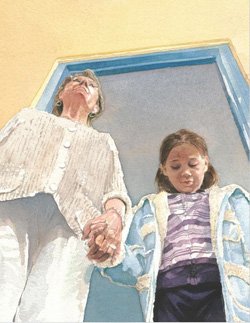 I think I heard her whisperHello. We all stared at her. Her coat was open and the clothes beneath it looked old and ragged. Her shoes were spring shoes, not meant for the snow. A strap on one of them had broken. Our teacher, Ms. Albert, said,Say good morning to our new student. But most of us were silent.The only empty seat was next to me.That’s where our teacher put Maya.And on that first day, Maya turned to me and smiled.But I didn’t smile back.I moved my chair, myself and my books a little farther away from her.When she looked my way, I turned to the window and stared out at the snow. And every day after that, when Maya came into the classroom, I looked away and didn’t smile back.My best friends that year were Kendra and Sophie.At lunchtime, we walked around the school yard, our fingers laced together, whispering secrets into each other’s ears. One day, while we were near the slide,Maya came over to us.She held open her hand to show us the shiny jacks and tiny red ball she’d gotten for her birthday. It’s a high bouncer, she said. But none of us wanted to play. So Maya played a game against herself. That afternoon, when we got back into the classroom, Maya whispered to me,Bet you can’t guess who the new Jacks Champion of the World is. Behind me, Andrew whispered,Chloe’s got a new friend. Chloe’s got a new friend. She’s not my friend, I whispered back. The weeks passed. Every day, we whispered about Maya, laughing at her clothes, her shoes, the strange food she brought for lunch. Some days, Maya held out her hand to show us what she had brought to school-a deck of cards, pick up sticks, a small tattered doll.Whenever she asked us to play, we said no. The days grew warmer and warmer. The pond thawed. Grass began growing where snow had once been. One day, Maya came to school wearing a pretty dress and fancy shoes. But the shoes and the dress looked like they’d belonged to another girl before Maya.I have a new name for her, Kendra whispered.Never New.Everything she has came from a secondhand store. We all laughed. Maya stood by the fence. She was holding a jump rope but did not come over to us to ask if we wanted to play. After a while, she folded it double, rolled the ends around each hand and started jumping. Then she jumped around the whole schoolyard without stopping. She didn’t look up once. Just jumped, jumped, jumped. The next day, Maya’s seat was empty. In class that morning, we were talking about kindness.Ms. Albert had brought a big bowl into class and filled it with water. We all gathered around her desk and watched her drop a small stone into it. Tiny waves rippled out, away from the stone.This is what kindness does, Ms. Albert said.Each little thing we do goes out, like a ripple, into the world. 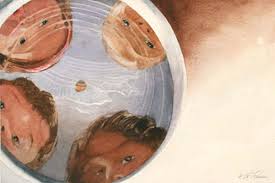 Then Ms. Albert let us each drop the stone in as we told her what kind things we had done.Joseph had held the door for his grandmother. Kendra helped change her baby brother’s diaper. Even mean old Andrew had done something.I carried Teacher’s books up the stairs, he said. And Ms. Albert said it was true.I stood there, holding Ms. Albert’s rock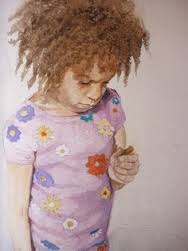 In my hand, silent.Even small things count, Ms. Albert said gently. But I couldn’t think of anything and passed the stone on.Maya didn’t come to school the next day. Or the day after that. Each morning, I walked to school slowly, hoping this would be the day Maya returned and she’d look at me and smile. I promised myself this would be the day I smiled back.Each Kindness, Ms. Albert had said,Makes the whole world a little bit better. But Maya’s seat remained empty. And one day, Ms. Albert announced to the class that Maya wouldn’t be coming back.Her family had to move away, Ms. Albert said.Then she told us to take out our notebooks, it was time for spelling. That afternoon, I walked home alone. When I reached the pond, my throat filled with all the things I wished I would have said to Maya.Each kindness I had never shown.I threw small stones into it, over and over. Watching the way the water rippled out and away. Out and away.Like each kindness- done and not done.Like every girl somewhere-Holding a small gift out to someoneand that someone turning away from it. I watched the water rippleas the sun set through the maplesand the chance of a kindness with Mayabecame more and moreforever gone. 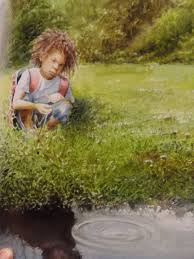 